«Новый Бор»сикт овмöдчöминсаСöвет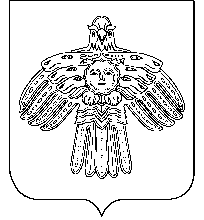   РЕШЕНИЕКЫВКÖРТÖД         Советсельского поселения   «Новый Бор»от 11 ноября 2014 года                                                                      № 3-17/6пст. Новый Бор, Республика Коми                      О признании утратившим силу решения Совета сельского поселения «Новый Бор» от  07 октября 2014 года № 3-16/3 «О разграничении полномочий по решению вопросов местного значения сельского поселения «Новый Бор»Совет сельского поселения «Новый Бор» РЕШИЛ:1. Признать утратившим силу решения Совета сельского поселения «Новый Бор» от 07 октября 2014 года № 3-16/3 «О разграничении полномочий по решению вопросов местного значения сельского поселения «Новый Бор».2. Решение вступает в силу со дня принятия.Глава сельского поселения «Новый Бор»                                                                              Г.Г. Идамкин